Town of Fenwick Island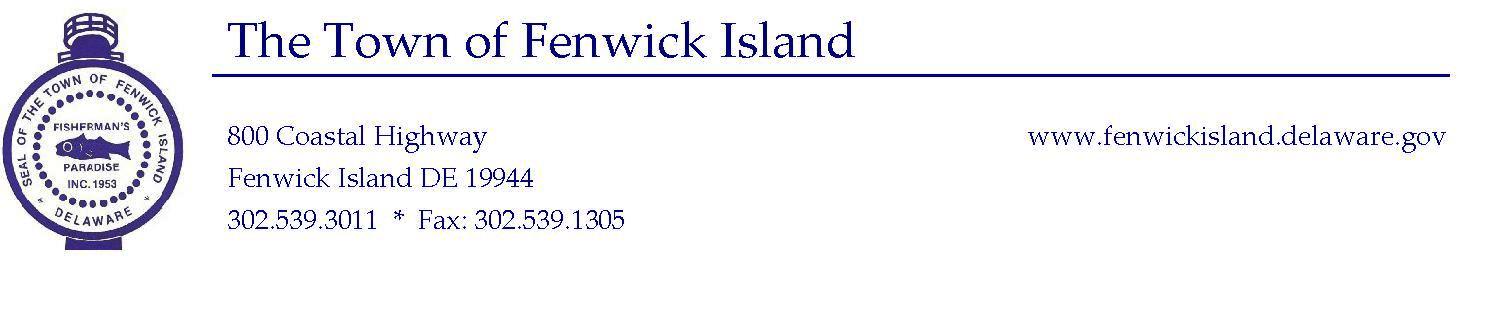 Environmental CommitteeApril 13, 20172:30 pmTown HallCall to Order and Flag SaluteApproval of Minutes of March 16, 2017lEarth Day, Saturday, April 22, 2017Set-up/Committee AssignmentsSchedule of EventsOld BusinessAd hoc Finance Committee decision about Canals SurveyNew BusinessDate of Next MeetingAdjournmentThis Agenda is subject to change to include additional items, including Executive Sessions or the deletion of items as in accordance with provisions within Title 29, Chapter 100. Freedom of Information Act. Persons with disabilities requiring special accommodations please contact Town Hall 72 hours in advance.  No video conferencing will be conducted.Posted: April 5, 2017